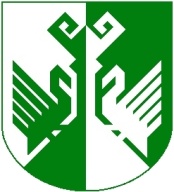 от 25 февраля 2019 года № 43О внесении изменений в муниципальную программу муниципального образования «Сернурский муниципальный район» «Управление муниципальными финансами и муниципальным долгом муниципального образования «Сернурский муниципальный район» на 2013-2025 годы»В целях повышения   бюджетного   потенциала,   устойчивости    и сбалансированности системы муниципальных  финансов  в муниципальном образовании «Сернурс	кий муниципальный район» администрация Сернурского муниципального района постановляет:1.  Внести в муниципальную программу муниципального образования «Сернурский муниципальный район» «Управление муниципальными финансами и муниципальным долгом муниципального образования «Сернурский муниципальный район» на 2013-2025 годы» следующие изменения:1) пункт VIII  изложить в следующей редакции:VIII. Ресурсное обеспечение муниципальной программы Расходы на реализацию Муниципальной программы предусматриваются за счет средств бюджета муниципального образования «Сернурский муниципальный район» в объеме 367 056,9 тыс. рублей, в том числе:2013 год – 62558,3 тыс. рублей2014 год – 58422,3 тыс. рублей2015 год – 40735,9 тыс. рублей2016 год – 33479,3 тыс. рублей2017 год – 38345,1 тыс. рублей2018 год – 29719,8 тыс. рублей2019 год – 14017,9 тыс. рублей2020 год – 16298,8 тыс. рублей2021 год -  14695,9 тыс. рублей2022 год – 14695,9 тыс. рублей2023 год – 14695,9 тыс. рублей2024 год – 14695,9 тыс. рублей2025 год – 14695,9 тыс. рублей;3) Приложение 4 к муниципальной программе муниципального образования «Сернурский муниципальный район» «Управление муниципальными финансами и муниципальным долгом муниципального образования «Сернурский муниципальный район» на 2013-2025 годы» изложить в новой редакции (прилагается);         4) пункт IV Приложения 5 подпрограммы «Совершенствование бюджетной политики и эффективное использование бюджетного потенциала муниципального образования «Сернурский муниципальный район», изложить в следующей редакции:IV. Обоснование объема финансовых ресурсов,необходимых для реализации подпрограммыОбщий объем финансирования подпрограммы в 2013 - 2025 годах за счет средств  бюджета муниципального образования «Сернурский муниципальный район» составит   249 998,7 тыс. рублей, в том числе:2013 год – 56964,8 тыс. рублей2014 год – 52834,0 тыс. рублей2015 год – 35348,9 тыс. рублей2016 год – 27771,6 тыс. рублей2017 год – 33009,1 тыс. рублей2018 год – 22966,0 тыс. рублей2019 год – 7808,1 тыс. рублей2020 год – 6517,2 тыс. рублей2021 год – 1355,8 тыс. рублей2022 год – 1355,8 тыс. рублей2023 год – 1355,8 тыс. рублей2024 год – 1355,8 тыс. рублей2025 год – 1355,8 тыс. рублей     5) в Приложении 6, ресурсное обеспечение подпрограммы «Обеспечение реализации муниципальной программы муниципального образования «Сернурский муниципальный район» изложить в следующей редакции:     Общий объем финансирования  подпрограммы составит 117057,4 тыс. рублей, в том числе:2013 год – 5593,5 тыс. рублей2014 год – 5588,3 тыс. рублей2015 год – 5387,0 тыс. рублей2016 год – 5707,7 тыс. рублей2017 год – 5336,0 тыс. рублей2018 год – 6753,8 тыс. рублей      2019 год – 6209,8 тыс. рублей2020 год – 9780,8 тыс. рублей2021 год – 13340,1 тыс. рублей2022 год – 13340,1 тыс. рублей2023 год – 13340,1 тыс. рублей2024 год – 13340,1 тыс. рублей2025 год – 13340,1 тыс. рублей2. Контроль за исполнением настоящего постановления возложить на заместителя главы администрации Сернурского муниципального района по экономическому развитию территории Свинину Д.З.3. Настоящее постановление вступает в силу после его официального опубликования.Садовина С.Э.9-76-76               СОГЛАСОВАНОЗаместитель главы администрации поэкономическому развитию территории			Д.З. Свинина		25.02.2019И.о. руководителя финансового отделаМО «Сернурский муниципальный район»В.М. Стрельникова	25.02.2019ШЕРНУРМУНИЦИПАЛЬНЫЙ  РАЙОНЫНАДМИНИСТРАЦИЙЖЕАДМИНИСТРАЦИЯ СЕРНУРСКОГО МУНИЦИПАЛЬНОГО РАЙОНАПУНЧАЛПОСТАНОВЛЕНИЕГлава администрацииСернурскогомуниципального районаС. Адиганов